第１５回 下関市景観賞 応募用紙　【景観まちづくり活動部門】■応募対象※の欄は、分かる範囲でご記入ください。■応募者※提出された応募用紙、応募写真等は、返却しません。あらかじめご了承ください。※提供を受けた個人情報は、下関市景観賞の目的以外には使用しません。■活動の様子・実績等がわかる写真（２点以上）■資料・パンフレット・ホームぺージURL等（省略可）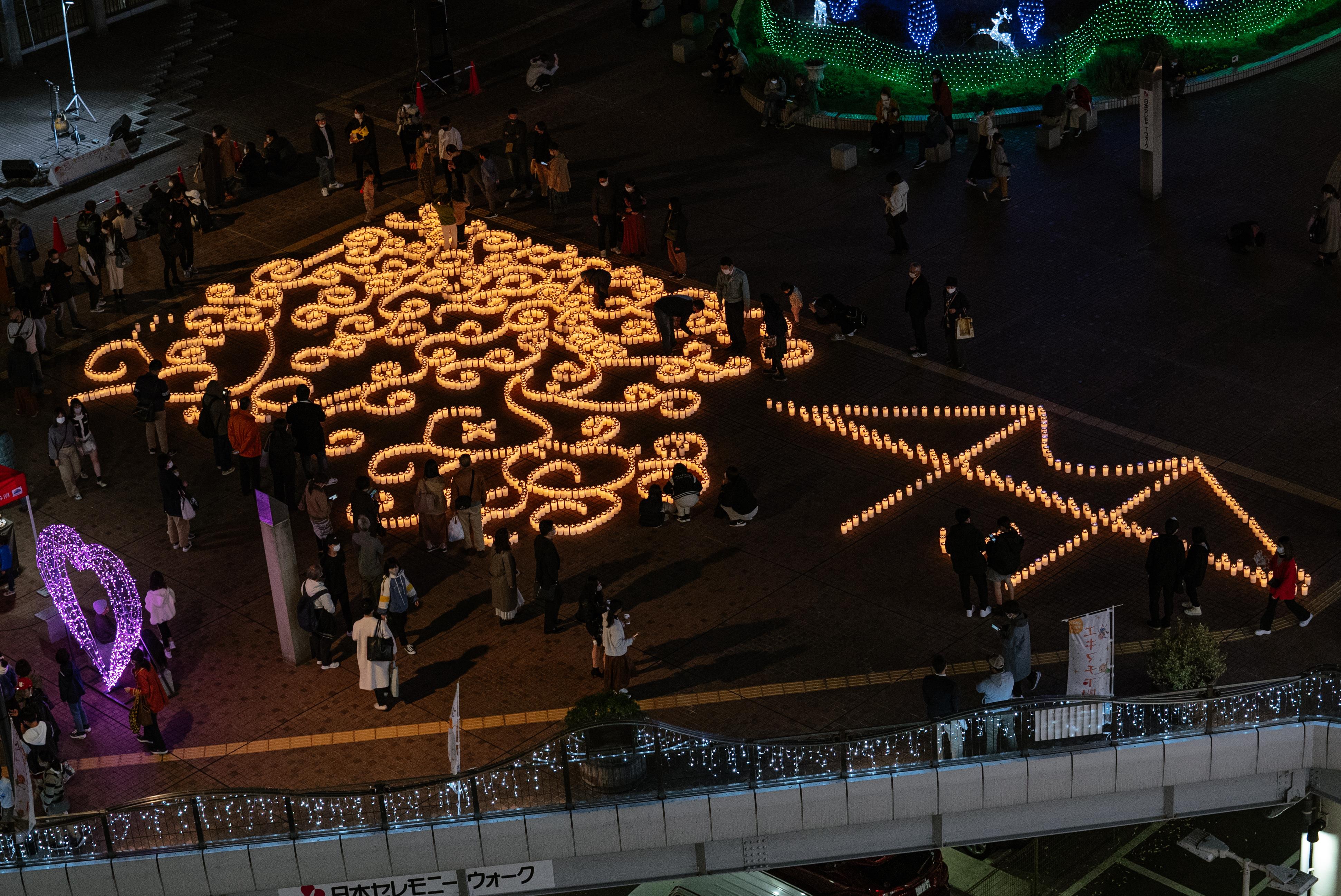 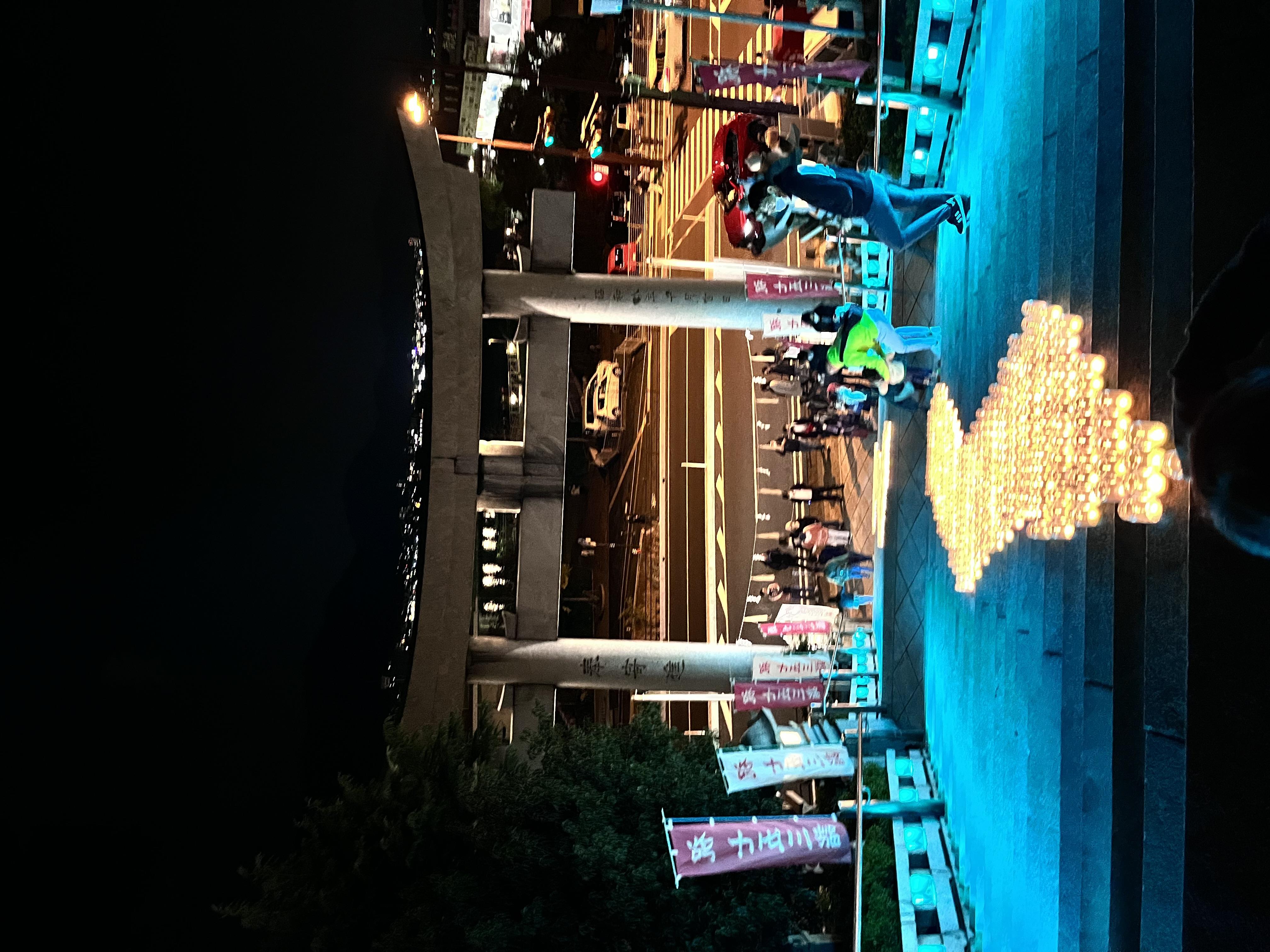 活動名称関門海峡キャンドルナイト関門海峡キャンドルナイト活動場所活動場所：唐戸エリア(下関市役所前・市民広場、旧下関英国領事館、亀山八幡宮等) 下関駅前エリア(エキマチ広場、しものせき市民活動センター)活動場所：唐戸エリア(下関市役所前・市民広場、旧下関英国領事館、亀山八幡宮等) 下関駅前エリア(エキマチ広場、しものせき市民活動センター)活動開始年※平成２９年１１月平成２９年１１月代表者※(住所)〒　　　－　　　　代表者※(氏名)○○　○○代表者※(電話番号)（○○○）〇〇〇－〇〇〇〇推薦理由素晴らしい点平成２９年１１月から開催されている、下関市、北九州市の２都市合わせて、約３万個のキャンドルを点灯するイベントで、カバーエリア、開催規模としては、日本最大級のキャンドルイベントです。地域住民ととも連携し、すてきな夜間景観を通してにぎわいを創出しています。平成２９年１１月から開催されている、下関市、北九州市の２都市合わせて、約３万個のキャンドルを点灯するイベントで、カバーエリア、開催規模としては、日本最大級のキャンドルイベントです。地域住民ととも連携し、すてきな夜間景観を通してにぎわいを創出しています。住所〒７５０－８５２１下関市南部町１番１号ふりがなしものせき　はなこ氏名下関　花子電話番号（０８３）２３１－１２２５Ｅメールkeikan@city.shimonoseki.yamaguchi.jp